APPLICATION FOR INSTALLMENT PAYMENT OF PROPERTY TAXES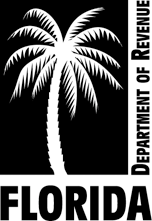 Section 197.222, Florida StatutesDR-534R. 06/22Rule 12D-16.002F.A.C.Effective 06/22Section 197.222, F.S., allows a taxpayer to prepay property taxes by an installment payment method. A taxpayer who chooses to pay taxes by the installment method will make quarterly payments based on an estimated tax equal to the actual taxes levied on the property in the prior year. Under Florida law, your estimated taxes must be more than $100 for each tax notice to qualify. You confirm your participation in the plan when the tax collector receives and applies your first installment payment.To pay property taxes by installment, complete the form below and return this application to your county tax collector by April 30. The tax collector will mail your first notice of payment due, with instructions. If you have not received your first notice by June 15, contact your county tax collector's office.Nassau County Tax CollectorMailing Address:86130 License Rd, Suite 3, Fernandina Beach, FL 32034Phone: (904) 491-7420Fax: (904) 432-0222Email: taxes@nassautaxes.comWebsite: nassautaxes.com(Keep this portion for your records)(Return this portion to the tax collector’s office)Installment PaymentYear TaxesDiscountIf Not PaidFirst InstallmentOne-quarter of the total6% for payments applied orThe account is removed fromDue June 30.estimated taxes andpostmarked by June 30the installment plan. You willThe tax collector mustassessments based on thereceive a tax notice for theaccept late paymentprevious yearentire amount due aroundthrough July 31.November 1. You must reapplyby the following April 30 toparticipate in the installmentplan for future years.Second InstallmentOne-quarter of the total4.5% for payments appliedAdded to the next installmentDue September 30estimated taxes andor postmarked bydue in December and results inassessments based on theSeptember 30the loss of discountprevious yearThird InstallmentOne-quarter of the total3% for payments applied orAdded to the next installmentDue December 31estimated taxes andpostmarked by Decemberdue in March and results in theassessments plus one-half31loss of discountof any adjusted tax amountFourth InstallmentDue March 31One-quarter of the total estimated taxes and assessments plus one-half of the adjusted tax amountNo discount. Payment must be applied or postmarked by March 31Unpaid installments are delinquent April 1. The tax collector may issue a tax certificate on real property or a tax warrant on tangible personal property.APPLICATION FOR INSTALLMENT PAYMENT OF PROPERTY TAXESTO BE COMPLETED BY THE TAXPAYERAPPLICATION FOR INSTALLMENT PAYMENT OF PROPERTY TAXESTO BE COMPLETED BY THE TAXPAYERAPPLICATION FOR INSTALLMENT PAYMENT OF PROPERTY TAXESTO BE COMPLETED BY THE TAXPAYERAPPLICATION FOR INSTALLMENT PAYMENT OF PROPERTY TAXESTO BE COMPLETED BY THE TAXPAYERTax Year	2024Tax Year	2024County NassauType of Account	Real Estate	TangibleNameNameNameParcel ID # orNameNameNameAccount #Mailing addressMailing addressMailing addressCity, State, ZIPArea code/PhoneArea code/PhoneArea code/PhoneEmail addressSignatureDate signed 	